§1015.  Limitations on contributions and expenditures1.   Contributions by individuals.  An individual may not make contributions to a candidate in support of the candidacy of one person aggregating more than $1,950 in any election for a gubernatorial candidate, more than $475 for a legislative candidate, more than $575 for a candidate for municipal office and more than $975 in any election for any other candidate.  This limitation does not apply to contributions in support of a candidate by that candidate or that candidate's spouse or domestic partner. Beginning December 1, 2024, contribution limits in accordance with this subsection are adjusted every 2 years based on the Consumer Price Index as reported by the United States Department of Labor, Bureau of Labor Statistics and rounded to the nearest amount divisible by $25. The commission shall post the current contribution limit and the amount of the next adjustment and the date that it will become effective on its publicly accessible website and include this information with any publication to be used as a guide for candidates.[PL 2023, c. 244, §4 (AMD).]2.  Contributions by party committees, ballot question committees and political action committees. [PL 2023, c. 244, §5 (RP).]2-A.  Contributions by business entities. [PL 2023, c. 244, §6 (RP).]2-B.  Committees; corporations; associations.  A political committee, political action committee, ballot question committee or other committee, firm, partnership, corporation, association or organization may not make contributions to a candidate in support of the candidacy of one person aggregating more than $1,950 in any election for a gubernatorial candidate, more than $475 for a legislative candidate, more than $575 for a candidate for municipal office and more than $975 in any election for any other candidate.  Beginning December 1, 2024, contribution limits in accordance with this subsection are adjusted every 2 years based on the Consumer Price Index as reported by the United States Department of Labor, Bureau of Labor Statistics and rounded to the nearest amount divisible by $25.  The commission shall post the current contribution limit and the amount of the next adjustment and the date that it will become effective on its publicly accessible website and include this information with any publication to be used as a guide for candidates.[PL 2023, c. 244, §7 (NEW).]3.  Aggregate contributions. [PL 2023, c. 324, §9 (RP).]4.  Political committees; intermediaries.  For the purpose of the limitations imposed by this section, contributions made to any political committee authorized by a candidate to accept contributions on the candidate's behalf are considered to be contributions made to that candidate.  If the campaign activities of a political action committee within a calendar year primarily promote or support the nomination or election of a single candidate, contributions to the committee that were solicited by the candidate are considered to be contributions made to the candidate for purposes of the limitations in this section.  For purposes of this subsection, solicitation of contributions includes but is not limited to the candidate's appearing at a fundraising event organized by or on behalf of the political action committee or suggesting that a donor make a contribution to that committee.For the purposes of the limitations imposed by this section, all contributions made by a person, either directly or indirectly, on behalf of a particular candidate, that are in any way earmarked or otherwise directed through an intermediary or conduit to the candidate are considered to be contributions from that person to the candidate.  The intermediary or conduit shall report the original source and the intended recipient of the contribution to the commission and to the intended recipient.[PL 2011, c. 389, §14 (AMD).]5.  Other contributions and expenditures.  Any expenditure made by any person in cooperation, consultation or concert with, or at the request or suggestion of, a candidate, a candidate's political committee or their agents is considered to be a contribution to that candidate.The financing by any person of the dissemination, distribution or republication, in whole or in part, of any broadcast or any written or other campaign materials prepared by the candidate, the candidate's political committee or committees or their authorized agents is considered to be a contribution to that candidate.[PL 1989, c. 504, §§7, 31 (AMD).]6.  Prohibited expenditures.  A candidate, a treasurer, a political committee, a party or party committee, a person required to file a report under this subchapter or their authorized agents may not make any expenditures for liquor to be distributed to or consumed by voters while the polls are open on election day.[PL 1991, c. 839, §11 (AMD); PL 1991, c. 839, §34 (AFF).]7.  Voluntary limitations on political expenditures.  A candidate may voluntarily agree to limit the total expenditures made on behalf of that candidate's campaign as specified in section 1013‑A, subsection 1, paragraph C and subsections 8 and 9.[PL 1995, c. 384, §2 (NEW).]8.  Political expenditure limitation amounts.  Total expenditures in any election for legislative office by a candidate who voluntarily agrees to limit campaign expenditures as provided in subsection 7 are as follows:A.  For State Senator, $25,000; and  [PL 2007, c. 443, Pt. A, §14 (AMD).]B.  For State Representative, $5,000.  [PL 2007, c. 443, Pt. A, §14 (AMD).]C.    [PL 2007, c. 443, Pt. A, §14 (RP).]Expenditure limits are per election and may not be carried forward from one election to another.  For calculation and reporting purposes, the reporting periods established in section 1017 apply.[PL 2007, c. 443, Pt. A, §14 (AMD).]9.  Publication of list.  The commission shall publish a list of the candidates for State Representative and State Senator who have agreed to voluntarily limit total expenditures for their campaigns as provided in section 1013‑A, subsection 1, paragraph C.For the purposes of subsections 7 and 8 and this subsection, "total expenditures" means the sum of all expenditures made to influence a single election that are made by a candidate or made on the candidate's behalf by the candidate's political committee or committees, the candidate's party or the candidate's immediate family.[PL 1995, c. 384, §2 (NEW).]10.  Business entity defined. [PL 2023, c. 244, §8 (RP).]SECTION HISTORYPL 1985, c. 161, §6 (NEW). PL 1989, c. 504, §§7,31 (AMD). PL 1991, c. 839, §11 (AMD). PL 1991, c. 839, §34 (AFF). IB 1995, c. 1, §11 (AMD). PL 1995, c. 384, §2 (AMD). PL 1999, c. 729, §§2,3 (AMD). PL 2007, c. 443, Pt. A, §§10-14 (AMD). PL 2009, c. 286, §§2, 3 (AMD). PL 2011, c. 382, §§1, 2 (AMD). PL 2011, c. 389, §14 (AMD). PL 2019, c. 51, §§1, 2 (AMD). PL 2019, c. 51, §3 (AFF). PL 2021, c. 274, §§4-7 (AMD). PL 2021, c. 274, §13 (AFF). PL 2021, c. 607, §1 (AMD). PL 2021, c. 607, §5 (AFF). PL 2023, c. 244, §§4-8 (AMD). PL 2023, c. 324, §9 (AMD). The State of Maine claims a copyright in its codified statutes. If you intend to republish this material, we require that you include the following disclaimer in your publication:All copyrights and other rights to statutory text are reserved by the State of Maine. The text included in this publication reflects changes made through the First Regular Session and the First Special Session of the131st Maine Legislature and is current through November 1, 2023
                    . The text is subject to change without notice. It is a version that has not been officially certified by the Secretary of State. Refer to the Maine Revised Statutes Annotated and supplements for certified text.
                The Office of the Revisor of Statutes also requests that you send us one copy of any statutory publication you may produce. Our goal is not to restrict publishing activity, but to keep track of who is publishing what, to identify any needless duplication and to preserve the State's copyright rights.PLEASE NOTE: The Revisor's Office cannot perform research for or provide legal advice or interpretation of Maine law to the public. If you need legal assistance, please contact a qualified attorney.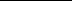 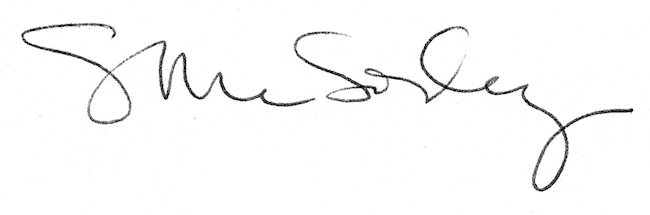 